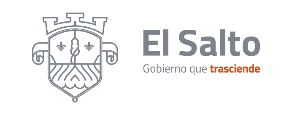 PROGRAMA OPERATIVO ANUAL 2020-2021                  DEPENDENCIA:   TECNOLOGÍAS DE LA INFORMACIÓN Y COMUNICACIÓN                    RESPONSABLE:    MTRO. SALVADOR CALVILLO CERVANTES                  EJE DE DESARROLLO:   EL SALTO COMPETITIVOCLAS.ACCIONES OBJETIVOS  METAS ESTIMADASINDICADOR PROGRAMACIÓN ANUAL PROGRAMACIÓN ANUAL PROGRAMACIÓN ANUAL PROGRAMACIÓN ANUAL PROGRAMACIÓN ANUAL PROGRAMACIÓN ANUAL PROGRAMACIÓN ANUAL PROGRAMACIÓN ANUAL PROGRAMACIÓN ANUAL PROGRAMACIÓN ANUAL PROGRAMACIÓN ANUAL PROGRAMACIÓN ANUAL PROGRAMACIÓN ANUAL PROGRAMACIÓN ANUAL PROGRAMACIÓN ANUAL PROGRAMACIÓN ANUALCLAS.ACCIONES OBJETIVOS  METAS ESTIMADASINDICADOROCTNOVNOVDICENEFEBMARABRABRMYMYJUNJULAGOSEP5.6.1ACTUALIZACIÓN CONTINUA DEL PORTAL WEBTENER UN PORTAL MEJOR ESTRUCTURADO Y ALIMENTADOCONTRIBUR CON LA TRANSPARENCIA DEL MUNICIPIO Y EL ACCESO A LA INFORMACIÓNNÚMERO INFORMACIÓN SUBIDA 5.1.1IMPLEMENTACIÓN DE UN NUEVO SERVIDOR PARA CONTROL DE EQUIPOS DE CÓMPUTO IMPLEMENTARLO PARA TENER MEJOR CONTROL DE LOS EQUIPOS DE CÓMPUTO DEL AYUNTAMIENTO DE MANERA REMOTATENER UN CONTROL DEL 100% EN LOS EQUIPOS DEL AYUNTAMIENTONÚMERO DE EQUIPOS CONTROLODOS DE MANERA REMOTA5.5.1ESTANDARIZAR EQUIPOS DE CÓMPUTOORGANIZAR, PROTEGER Y ORDENAR LOS PROGRAMAS Y USUARIOS DE LAS COMPUTADORAS DEL AYUNTAMIENTOTENER UN MEJOR CONTROL Y FUNCIONAMIENTO DE TODOS LOS EQUIPOS DE CÓMPUTONÚMERO DE EQUIPOS ESTANDARIZADOS